Don’t Go Into That BarnTom Waites 2004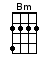 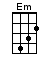 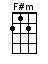 INTRO:  / 1 2 / 1 2 / [Bm] / [Bm] / [Bm] / [Bm] /[Bm] Don't go into that [Bm] barn, yea [Bm] / [Bm]I said [Bm] don't go into that [Bm] barn, yea [Bm] / [Bm]Black [Bm] cellophane sky at [Bm] midnite A [Bm] big blue moon with [Bm] three gold rings[Bm] I called Champion to the [Bm] window I [Bm] pointed up above the [Bm] trees[Em] That's when I heard my [Em] name in a scream[Em] Comin’ from the woods out [Em] thereI [Bm] let my dog run [Bm] off of the chainI [Bm] locked my door real [Bm] good with a chair[F#m] Don't go into that [F#m] barn, yea [F#m] / [F#m]I said [Bm] don't go into that [Bm] barn, yea [Bm] / [Bm] /[Bm] Everett Lee broke [Bm] loose againIt’s [Bm] worse than the time be-[Bm]foreBecause he's [Bm] high on potato and [Bm] tulip wineFer-[Bm]mented in the muddy [Bm] rain of courseA [Em] drunken wail, a [Em] drunken train[Em] Blew through the birdless [Em] treesOh, you're a-[Bm]lone alright, your a-[Bm]lone alright[Bm] How did I know, [Bm] how did I know[F#m] Don't go into that [F#m] barn, yea [F#m] / [F#m]I said [Bm] don't go into that [Bm] barn, yea [Bm] / [Bm]A [Bm] old black tree [Bm] scratchin’ up the skyWith [Bm] bony, claw-like [Bm] fingersA [Bm] rusted black rake [Bm] diggin’ up the turnipsOf a [Bm] muddy, cold grey [Bm] sky[Em] Shiny-tooth talons [Em] coiled for grabbin’ A [Em] stranger happenin’ [Em] byAnd the [Bm] day went home early and the [Bm] sun sunk down Into the [Bm] muck of a deep, dead [Bm] sky[F#m] Don't go into that [F#m] barn, yea [F#m] / [F#m]I said [Bm] don't go into that [Bm] barn, yea [Bm] / [Bm] /[Bm] Back since Saginaw Ca-[Bm]linda was bornIt's been [Bm] cotton and soybeans, to-[Bm]bacco and cornBehind the [Bm] porticoed house of a [Bm] long dead farmThey found the [Bm] fallin’ down timbers of a [Bm] spooky old barn[Em] Out there like a slave ship [Em] upside down[Em] Wrecked beneath the waves of [Em] grainWhen the [Bm] river is low they [Bm] find old bonesAnd when they [Bm] plow they always dig up [Bm] chains[F#m] Don't go into that [F#m] barn, yea [F#m] / [F#m]I said [Bm] don't go into that [Bm] barn, yea [Bm] / [Bm]Did you [Bm] bury your fire? [Bm] Yes sirDid you [Bm] cover your tracks? [Bm] Yes sirDid you [Bm] bring your knife? [Bm] Yes sirDid they [Bm] see your face? [Bm] No sirDid the [Em] moon see you? [Em] No sirDid you [Em] go ‘cross the river? [Em] Yes sirDid you [Bm] fix your rake? [Bm] Yes sirDid you [Bm] stay down wind? [Bm] Yes sirDid you [F#m] hide your gun? [F#m] Yes sirDid you [F#m] smuggle your rum? [F#m] Yes sirI said [Bm] how’d I know, [Bm] how’d I know [Bm]…how’d I [Bm] know[Bm] Don't go into that [Bm] barn, yea [Bm] / [Bm]I said [Bm] don't go into that [Bm] barn, yea [Bm] / [Bm] /[Em] Don't forget that I [Em] warned you [Em] / [Em]I said [Bm] don't go into that [Bm] barn, yea [Bm] / [Bm] /[F#m] Don't go into that [F#m] barn, yea [F#m] / [F#m]I said [Bm] don't go into that [Bm] barn, yea [Bm] / [Bm] /[Bm] No shirt no coat[Bm] Put me on a flat boat[Bm] Dover down to Covington[Bm] Covington to Louisville[Bm] Louisville to Henderson[Bm] Henderson to Smithland[Bm] Smithland to Memphis[Bm] Memphis down to Vicksburg[Em] Vicksburg to Natchez [Em] Goin’ down to Natchez[Em] Put me on a flat boat[Em] Dover down to Covington[Bm] Covington to Louisville[Bm] Louisvile to Henderson [Bm] / [Bm] / [Bm] ↓www.bytownukulele.ca